TechnikerarbeitThema (Titel und Kurzbeschreibung)Thema (Titel und Kurzbeschreibung)Titel:Für das Zeugnis benennt der Schüler die TA auf max. 94 Zeichen.Kurzbeschreibung:Genauere Beschreibung der Inhalte.Titel:Für das Zeugnis benennt der Schüler die TA auf max. 94 Zeichen.Kurzbeschreibung:Genauere Beschreibung der Inhalte.Terminplanung (Zeitraum, Wochentage, Blockphasen)Terminplanung (Zeitraum, Wochentage, Blockphasen)Unternehmen (Anschrift, Ansprechpartner, Firmenstempel, Telefon, EMail)Unternehmen (Anschrift, Ansprechpartner, Firmenstempel, Telefon, EMail)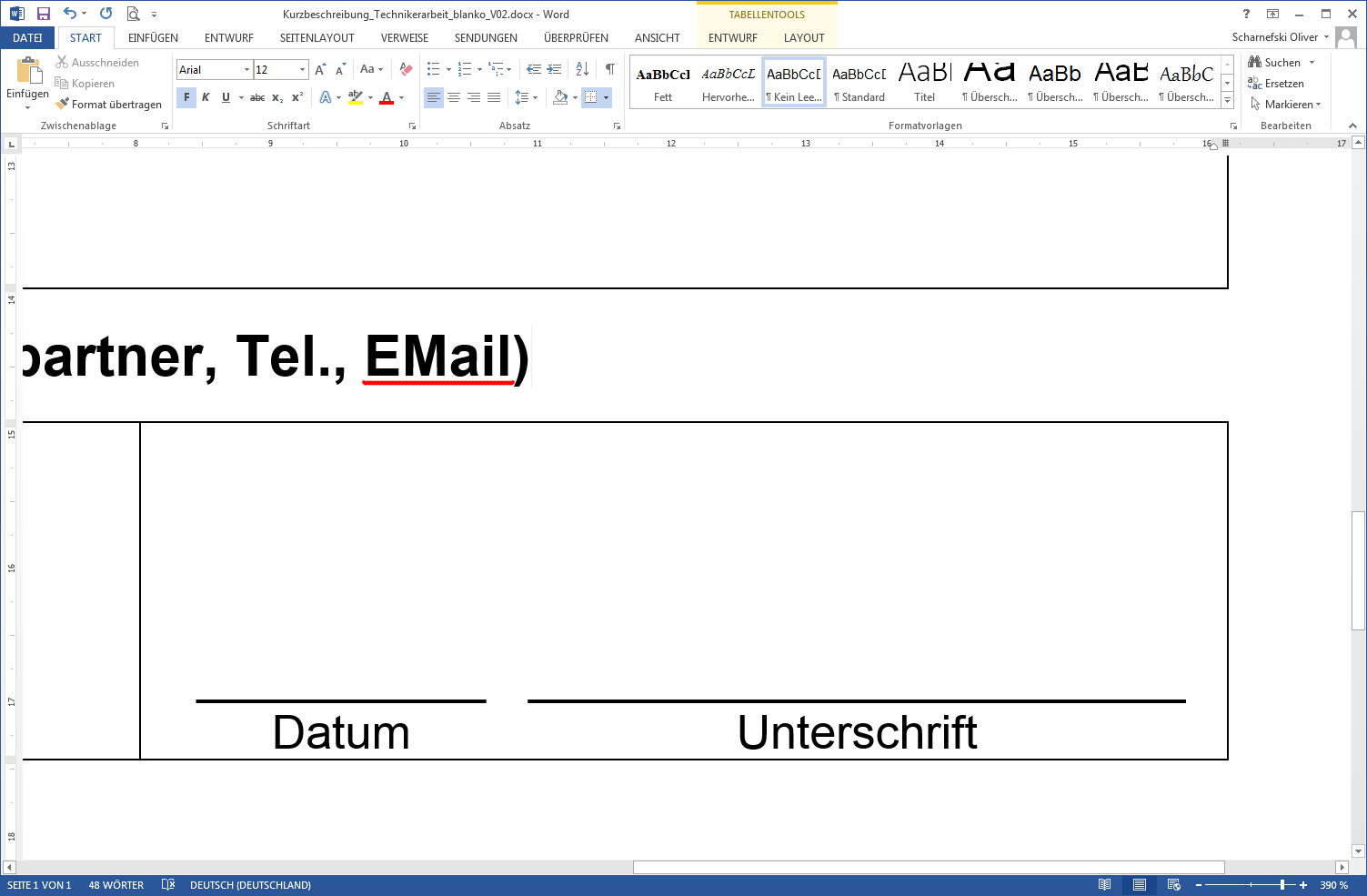 Schüler (Anschrift, Telefon, EMail)Schüler (Anschrift, Telefon, EMail)Betreuender Lehrer (inkl. Schulanschrift)Betreuender Lehrer (inkl. Schulanschrift)Vorname NachnameHohentwiel GewerbeschuleUhlandstr. 2778224 Singen / Hohentwielvorname.nachname@hgs-singen.de